LO – To add 10 to any number between 0 – 100.Remember the rule for adding 10 when using a hundred square (move down one space!)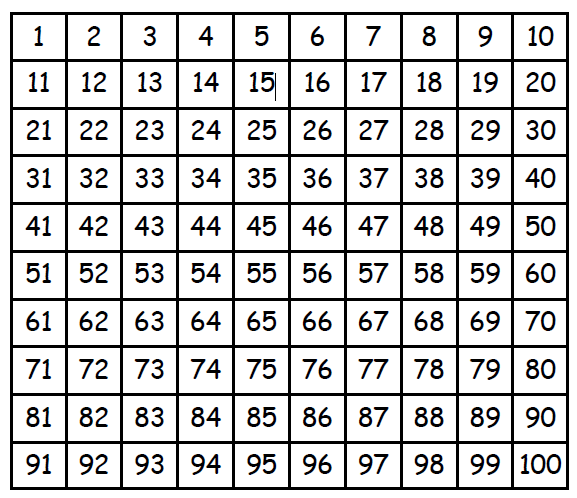 72 + 10 = ____			6 + 10 = ____40 + 10 = ____			47 + 10 = ____26 + 10 = ____			51 + 10 = ____76 + 10 = ____			39 + 10 = ____52 + 10 = ____			89 + 10 = ____